Математический планшетПо мнению ученых математические способности очень важно развивать в дошкольном возрасте, потому что основные кирпичики для будущих гениев закладываются в возрасте до 7 лет.В процессе изготовления материала и дальнейшей игры с ним у ребят формируется уважение к своему и чужому труду. Наглядные материалы при формировании математических представлений увлекают ребенка и позволяют усвоить необходимые знания в доступной форме.Математический планшет поможет освоить счет ребенку, решать простые примеры на сложение и вычитания.Рисунок Пономарева Вероника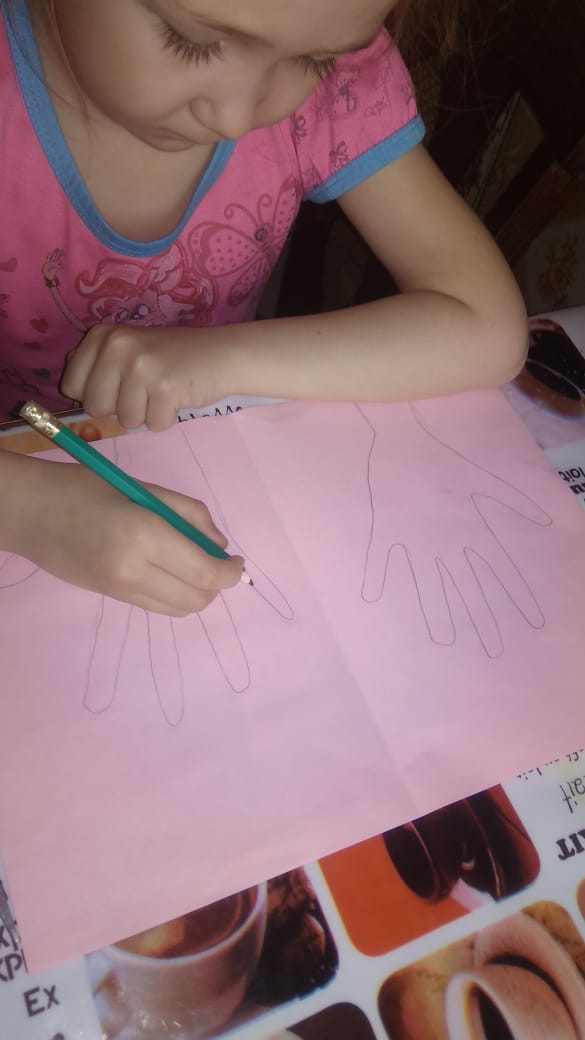 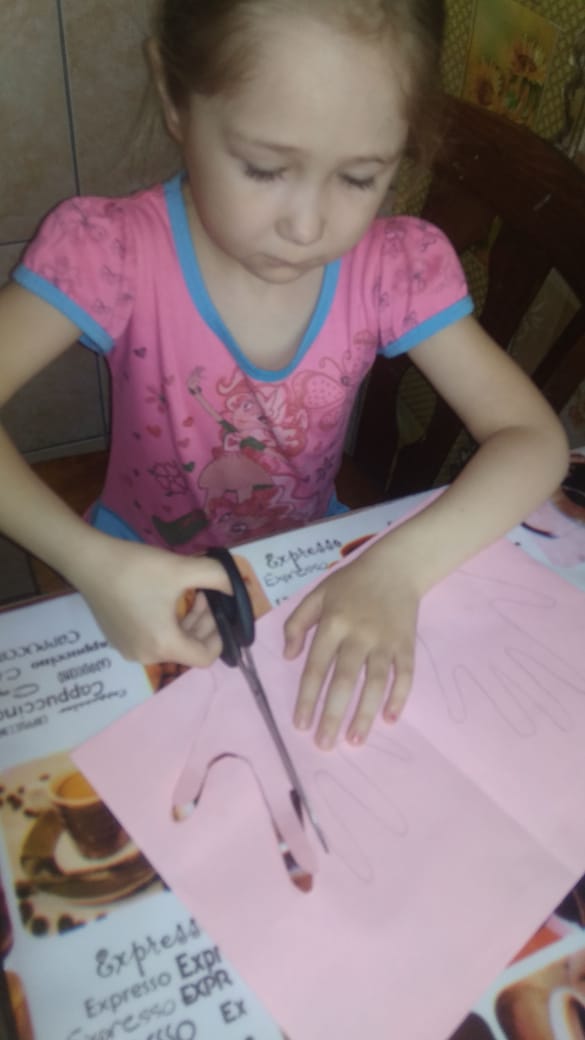 Рисунок Пономарева Вероника Рисунок Пономарева Вероника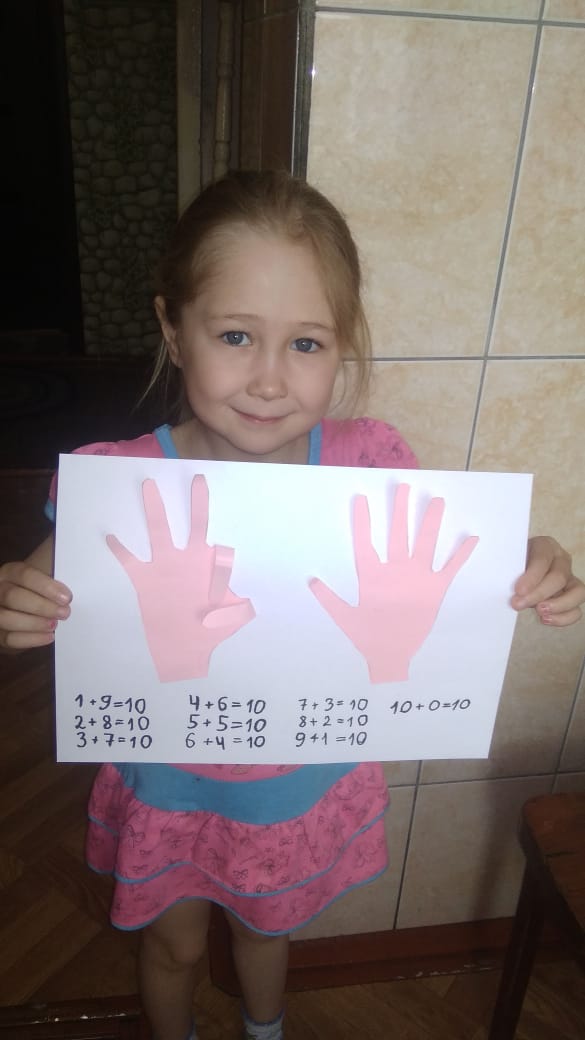 